Khondker Ayesha Akter, Ph. D.                                                    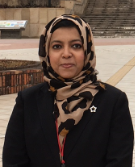 Nationality: Bangladeshi             Date of Birth: January 17 1983Address: House # 13, Lane # 13, Road # 11, Block # C, Sec -11,            Mirpur, Pallabi, Dhaka, BangladeshCell Phone: +8801716829253        e-mail: ayash_8@yahoo.com ProfileSelf-confident & being positive.Ability to manage time & being flexible.Ability to work efficiently under pressure & fulfill deadlines.Willing to accept responsibility & perform accordingly.Ability to work in teams & maintain effective communication (both oral & written)Work ExperienceWork ExperienceWork ExperienceWork Experience04/2006 - 12/2006Product Executive, SK+F Pharmaceutical Ltd. Bangladesh Product Executive, SK+F Pharmaceutical Ltd. Bangladesh Product Executive, SK+F Pharmaceutical Ltd. Bangladesh 01/2007 - 12/2007Research Student, ICDDR, Bangladesh Research Student, ICDDR, Bangladesh Research Student, ICDDR, Bangladesh 01/2008 - 02/2010Lecturer, Pharmacy Department, Northern University, BangladeshLecturer, Pharmacy Department, Northern University, BangladeshLecturer, Pharmacy Department, Northern University, Bangladesh03/2010 - 01/2012   01/2012 - 03/2012Senior Lecturer, Pharmacy Department, Northern University, BangladeshAssistant Professor, Pharmacy Department, Northern University, BangladeshSenior Lecturer, Pharmacy Department, Northern University, BangladeshAssistant Professor, Pharmacy Department, Northern University, BangladeshSenior Lecturer, Pharmacy Department, Northern University, BangladeshAssistant Professor, Pharmacy Department, Northern University, BangladeshEducationEducationEducation           1997           199907/2000 - 06/2003Secondary School Certificate, Pabna Govt. Girls’ High SchoolFirst Division (10th position in Female group, Rajshahi Board) (88.8%)Higher Secondary School Certificate, Pabna Govt. Women’s’ CollegeFirst Division (2nd position in Female group, Rajshahi Board) (89.7%)Bachelor of Pharmacy, Department of Pharmacy, University of Dhaka1st class 4th in order of merit (71.16%)Secondary School Certificate, Pabna Govt. Girls’ High SchoolFirst Division (10th position in Female group, Rajshahi Board) (88.8%)Higher Secondary School Certificate, Pabna Govt. Women’s’ CollegeFirst Division (2nd position in Female group, Rajshahi Board) (89.7%)Bachelor of Pharmacy, Department of Pharmacy, University of Dhaka1st class 4th in order of merit (71.16%)07/2003 - 06/2004Master of Pharmacy, Department of Clinical Pharmacy and Pharmacology, University of Dhaka1st class 4th in order of merit (69.5%)Master of Pharmacy, Department of Clinical Pharmacy and Pharmacology, University of Dhaka1st class 4th in order of merit (69.5%)04/2012– 09/2012A research student, Nagoya University Graduate School of Medicine, JapanA research student, Nagoya University Graduate School of Medicine, Japan10/2012 – 03/2016A doctoral student, Nagoya University Graduate School of Medicine, JapanDivision of Cancer Pharmacology Thesis: UBE2S is associated with malignant characteristics of breast cancer cells. Tumor Biology. 2016 Jan; 37(1):763-72. doi: 10.1007/s13277-015-3863-7. Epub 2015 Aug 6.A doctoral student, Nagoya University Graduate School of Medicine, JapanDivision of Cancer Pharmacology Thesis: UBE2S is associated with malignant characteristics of breast cancer cells. Tumor Biology. 2016 Jan; 37(1):763-72. doi: 10.1007/s13277-015-3863-7. Epub 2015 Aug 6.           03/2016 Ph.D. degreePh.D. degreeSkillsSkillsLanguagesLanguagesEnglish, Japanese, Bengali (native)Computer and ITComputer and ITMS office Application, SPSSScientific SkillsScientific SkillsScientific SkillsMolecular Biology :Gene cloning, PCR, DNA sequencing, Site-directed mutagenesis, mRNA extraction, Reverse transfection, RT PCRBiochemistry :Protein isolation and purification, In vitro protein binding assay, Immunoprecipitation, Western blot analysis, In vitro translation and methylation assayCell Biology:Cell culture, Transfection, Immunocytochemistry, Confocal microscope, Virus infection for establishment of stable expression, Cell line knockdown experiment by siRNA and shRNAAnimal Experiment:Mouse handling Molecular Biology :Gene cloning, PCR, DNA sequencing, Site-directed mutagenesis, mRNA extraction, Reverse transfection, RT PCRBiochemistry :Protein isolation and purification, In vitro protein binding assay, Immunoprecipitation, Western blot analysis, In vitro translation and methylation assayCell Biology:Cell culture, Transfection, Immunocytochemistry, Confocal microscope, Virus infection for establishment of stable expression, Cell line knockdown experiment by siRNA and shRNAAnimal Experiment:Mouse handling Molecular Biology :Gene cloning, PCR, DNA sequencing, Site-directed mutagenesis, mRNA extraction, Reverse transfection, RT PCRBiochemistry :Protein isolation and purification, In vitro protein binding assay, Immunoprecipitation, Western blot analysis, In vitro translation and methylation assayCell Biology:Cell culture, Transfection, Immunocytochemistry, Confocal microscope, Virus infection for establishment of stable expression, Cell line knockdown experiment by siRNA and shRNAAnimal Experiment:Mouse handling Publication listMansour MA, Hyodo T, Akter KA, Kokuryo T, Uehara K, Nagino M, Senga T. SATB1 and SATB2 play opposing role in c-Myc expression and colorectal cancer progression. Oncotarget. 2016 Jan 26; 7(4):4993-5006. doi: 10.18632/oncotarget.6651Akter KA, Mansour MA, Hyodo T, Ito S, Hamaguchi M, Senga T. FAM98A is a novel substrate of PRMT1 required for tumor cell migration, invasion and colony formation. Tumour Biol. 2016 Apr; 37(4):4531-9. doi: 10.1007/s13277-015-4310-5. Epub 2015 Oct 27Akter KA, Hyodo T, Asano E, Sato N, Mansour MA, Ito S, Hamaguchi M, Senga T. UBE2S is associated with malignant characteristics of breast cancer cells. Tumor Biology. 2016 Jan; 37(1):763-72. doi: 10.1007/s13277-015-3863-7. Epub 2015 Aug 6Mansour MA, Asano E, Hyodo T, Akter KA, Takahashi M, Hamaguchi M, Senga T. Special AT-rich sequence-binding protein 2 suppresses invadopodia formation in HCT 116 cells via palladin inhibition. Exp Cell Res. 2015, Mar 1; 332(1):78-88. doi: 10.1016 Chowdhury MM, Ullah MA, Iqbal N, Al Maruf A, Shohag MH, Harun S, Akter KA, Begum B, Latif AH, Hasnat A. Relative bioavailability and pharmacokinetic study of two trimetazidine modified release formulations in healthy Bangladeshi male volunteers. Arzneimittelforschung. 2011:61(7):393-8Meeting List02/16. The 8th Nagoya Global Retreat.    Obu, Japan: Oral Presentation    UBE2S is associated with malignant characteristics of breast cancer cells. 02/16. The 8th Nagoya Global Retreat.    Obu, Japan: Poster Presentation    UBE2S is associated with malignant characteristics of breast cancer cells.3.  12/15. The 38th Annual meeting of the Molecular Biology Society of Japan.    Kobe, Japan: Poster Presentation    UBE2S is associated with malignant characteristics of breast cancer cells.Awards and ScholarshipsMonbukagakusho Scholarship from Japan Government to pursue Doctoral CourseMerit order Scholarship throughout the 4 Years’ study of B. Pharm in Dhaka University2nd in First grade in Junior Scholarship in Rajshahi Board3rd in First grade in Primary Scholarship in Rajshahi BoardReferencesDr. Takeshi Senga M.D., Ph.D.
Associate Professor, Division of Cancer Biology, Nagoya University Graduate School of Medicine 
65 Tsurumai, Showa, Nagoya, AICHI 466-8550, Japan
tsenga@med.nagoya-u.ac.jpPh: 81-52-744-2076
Dr. Hiroshi Kimura M.D., Ph.D.Professor, Division of Molecular Virology, Nagoya University Graduate School of Medicine 
65 Tsurumai, Showa, Nagoya, AICHI 466-8550, Japan
hkimura@med.nagoya-u.ac.jpPh:81-52-744-2207